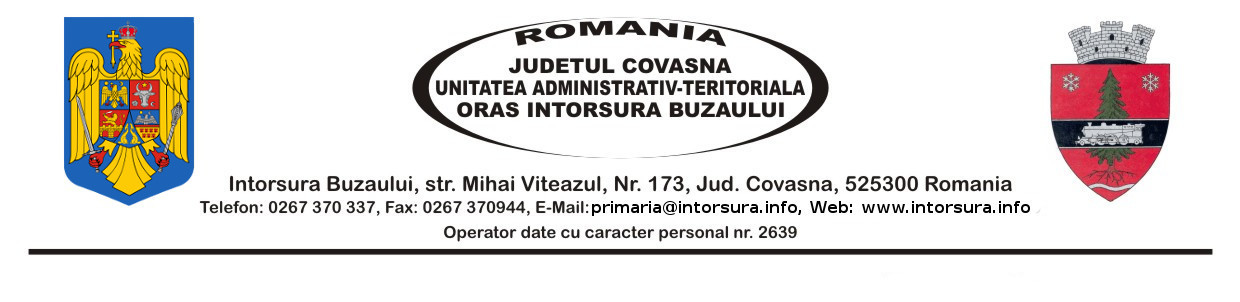 ANUNȚ PUBLICÎN ATENȚIA LOCATARILOR DE LA BLOCURI      În data de 22.09.2019 la orele 12.00  în sediul Casei de Cultură Întorsura Buzăului va avea loc o sedință  în vederea constituirii Asociației de proprietari.Vă așteptăm!                   Viceprimar,Platon Ștefan